 STUDY SKILLS SYLLABUS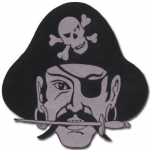 MR. Bryant AmonEMAIL: Amon.Thomas.B@muscogee.k12.ga.usCLASS DESCRIPTION & EXPECTATIONS: This class is to help you work on your other course work. You are expected to bring your homework and coursework with you to Study Skills. You should NEVER come to class with nothing to do (I will find you something). We will also work on organization in this class as this is an area all students struggle with. You need a planner with a daily breakdown. If you cannot provide one, I will give you one. Study Skills class time will not be wasted. I will check your other class grades weekly to see how you can utilize study skills time most effectively. RULES:Respect- Yourself, your teacher, classmates, and those on the job siteWork Hard- Give it your best every dayBe Prepared- Bring your clothes and materials every daySUPPLIES:  Planner, other class notebooks, books, & supplies.GRADING POLICY:  Your Study Skills grade will primarily be based on how much you utilize class time and how well you stay organized.OVERALL EXPECTATIONS:  My expectations are for you, as the student, to give your very best effort at all times and to be respectful of the learning environment. I am her to help you grow as a student and a young person.LET’S GO RAIDERS!!!!!